Summer Term 2020Tuesday 21st April Spelling Tasks- Year 5 and 6 common exception wordsWords to learn: community, bargain, communicate, accommodate, committee, awkward, achieve, category, amateur and cemeteryDo you remember the meaning of these words from our Word of the Day sessions?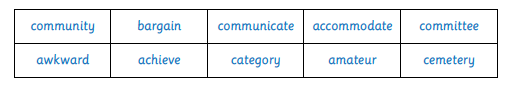 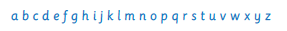 Get an adult at home to give you a quick quiz on the words above to see how well you can spell them to give you a baseline score to beat. Place the words in alphabetical order in your blue book and write the definition for each word (either from your memory or using a dictionary). https://www.collinsdictionary.com/  is a good one to use if you prefer to use an online dictionary.Look at the words below.  Which word of each pair is the correct spelling? Write this word 5 times as quickly as you can using joined and legible handwriting.  (from each pair)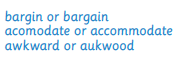 Matching Pairs Game – Play with someone at home! The cards you need are attached on Parenthub. Place all of the cards face down on a table. You need to find the words that match.When you find the matching words, you need to say the word out loud and work out how many syllables there are in each word. The person with the most number of ‘pairs’ wins. Quick Activity – Write each sentence in your book with the correct word in each space. 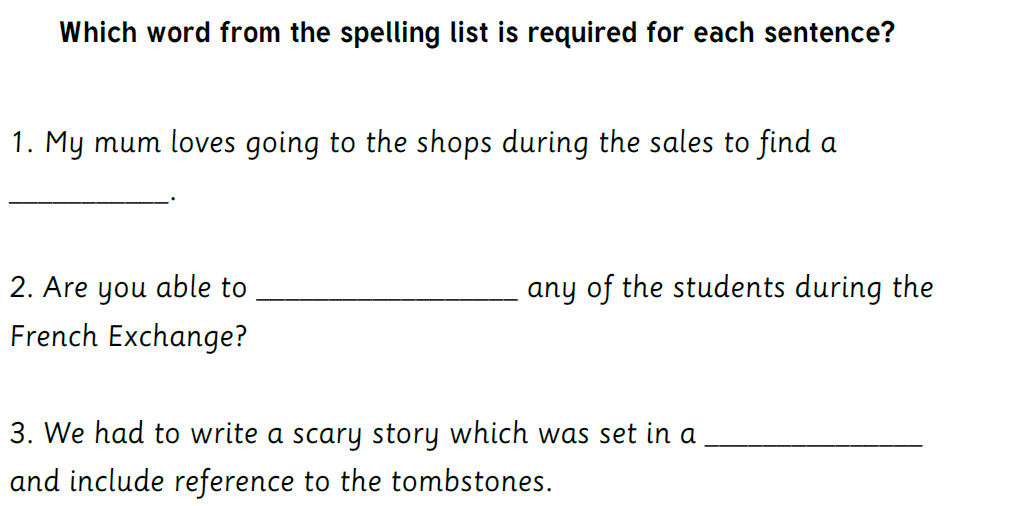 Get an adult to give you a quick quiz again to see if you can beat your baseline score. 